Smlouva o poskytování servisních služeb Číslo: 3018.12Společnost zapsaná v obchodním rejstříku vedeném Městským soudem v Praze, oddíl C, vložka 72.(dále jen “Poskytovatel”)aMěstská část Praha 19 (dále jen “Objednatel”)uzavřeli tuto smlouvu o poskytování služeb v souladu s ustanovením § 2079 a násl. z. č. 89/2012 Sb., občanský zákoník, v platném znění. Smlouva byla projednána na 98. mimořádném zasedání Rady MČ Praha 19 dne 8.12.2021 usnesením č. 1063/21/OT – Poskytování servisních služeb na portálové řešení Praha19.cz(dále jen “Smlouva”)Základní pojmyDefinice pojmů používaných v této smlouvě:Zástupce PoskytovateleJe pověřenou osobou Poskytovatele, který je oprávněn:spolu se zástupcem Objednatele minimálně jednou za půl roku vyhodnocovat plnění služeb dle katalogu, Katalog služeb je uveden v příloze č. 1 této smlouvy.jednat se zástupcem Objednatele o změnách katalogu služeb a jejich případném dopadu na cenu předmětu smlouvy.Zástupce ObjednateleJedná se o pověřeného pracovníka Objednatele, který je oprávněn:potvrzovat provedení služeb, které jsou uvedeny v příloze č. 1,nahlašovat závady a požadavky na služby dle katalogu zástupcům Poskytovatele dle přílohy č.4, čl. 2 této smlouvyspolu se zástupcem Poskytovatele minimálně jednou za půl roku vyhodnocovat plnění služeb dle katalogu,jednat se zástupcem Poskytovatele o změnách katalogu služeb a jejich případném dopadu na cenu předmětu smlouvy,požádat a provést kdykoliv kontrolu úrovně poskytovaných služeb dle katalogu,objednávat od Poskytovatele služby nad rámec této smlouvy,nahlašovat závady a požadavky na služby dle katalogu na servisní linku Poskytovatele.Zástupci smluvních stranZástupci smluvních stran jsou definováni v příloze č.4Předmět smlouvyPoskytovatel se touto smlouvou zavazuje poskytovat Objednateli služby dle standardního katalogu služeb uvedeného v příloze č. 1 a dle podmínek této smlouvy a Objednatel se zavazuje k zaplacení ceny za tyto služby dle čl. 7 této smlouvy.Požadavky na službyObecné zásadyPoskytovatel bude zajišťovat dosahování úrovně služeb definované pro jednotlivé prvky služeb a jejich uživatele v tomto dokumentu a jeho přílohách.Poskytovatel bude v předstihu informovat Objednatele v případě nutných přerušení a omezení v poskytování služeb.Servisní zásahy budou organizovány Poskytovatelem po dohodě s Objednatelem.Zástupce Objednatele potvrdí řádné provedení služby a funkčnost celkového systému pomocí nástroje Help DESK a výkazu provedených služeb, který bude přílohou faktury.Pokud budou servisní zásahy prováděny na HW a SW dodaném třetími osobami, je poskytovatel povinen počínat si tak, aby respektoval veškeré právní předpisy vztahující se k této třetí osobě a zajistil si případně (pokud to bude nutné) souhlas této třetí osoby k jednotlivým servisním zásahůmZásady sledování úrovně služebKaždá služba je charakterizována výčtem prvků služby z katalogu služeb (příloha č. 1) a poskytována v dohodnutém místě (lokalita, zařízení).Pro poskytované služby budou specifikovány zejména následující položky (viz katalog služeb – příloha č.1) :prvky služby;místo dodání služby;požadované úrovně služby;postupy vykazování dosahované úrovně služeb;zodpovědnosti Poskytovatele služeb a Objednatele.Změny specifikace jsou možné po vzájemné dohodě, stvrzené podpisem dodatku této smlouvy. Poskytovatel zavede dohodnuté změny nejpozději do pěti pracovních dnů po odsouhlasení specifikace. Do zavedení změny zůstává v platnosti dosavadní specifikace.Pro sledování vykazování úrovně poskytovaných služeb byla dohodnuta perioda 3 měsíce.Organizace a řízení poskytování služebRole a zodpovědnosti PoskytovateleZástupce pro služby:Zástupce pro služby je zodpovědný vůči Objednateli za zajištění úrovně poskytovaných služeb. Úzce přitom spolupracuje se zástupcem Objednatele. Zejména zajišťuje:soulad poskytovaných služeb se standardy stanovenými v této smlouvě,dodržování postupů řízení konfigurace, řízení změny a eskalačních procedur,udržení dohodnuté úrovně služeb,včasné a kvalitní vykazování dosažené úrovně služeb,styk se zástupcem Objednatele,aktivní výměnu informací a zpětnou vazbu od zástupců Objednatele.(Poskytovatel definuje zástupce pro služby - viz. příloha č. 4)Role a zodpovědnosti ObjednateleUživatelé:Uživatelé využívají služby poskytované na základě tohoto dokumentu a jsou povinni dodržovat stanovené zásady a provozní předpisy. Zástupce Objednatele:Zástupce (kontaktní osoba) reprezentuje Objednatele při jednání s Poskytovatelem služeb v rámci tohoto dokumentu. Zástupce se účastní pravidelných vyhodnocení poskytovaných služeb a předkládá za Objednatele požadavky týkající se úprav a doplňování tohoto dokumentu. Zástupce je osobou, oprávněnou k hlášení požadavků na servis Poskytovateli.(Objednatel definuje své zástupce pro služby  - viz. příloha č. 4)Řízení poskytování služebSledování (měření) úrovně poskytovaných služeb zajišťuje Poskytovatel. Rozsah potřebné spolupráce Objednatele musí být předem dohodnut pro každý prvek služby a je dokumentován v katalogu služeb. Poskytovatel zajišťuje konání pravidelných schůzek svého zástupce pro služby se zástupcem Objednatele vždy do 15 pracovních dnů po skončení měřené periody. Na těchto schůzkách je projednáváno zejména:plnění předmětu smlouvy (uplatněných požadavků),výhrady a rozpory k plnění předmětu smlouvy,návrhy na úpravy a doplňky v plnění předmětu smlouvy.Případné přetrvávající rozpory z jednání jsou postupovány k řešení na úrovni statutárních zástupců smluvních stran.Utajení informacíKaždá ze smluvních stran této Smlouvy se zavazuje utajovat informace týkající se předmětu této Smlouvy a záležitostí spojených s plněním předmětu smlouvy, se kterými se strana smlouvy seznámila nebo které získala. Informace dle věty první prozradí smluvní strana pouze svým zaměstnancům, kteří takové informace potřebují znát, aby mohli řádně plnit své povinnosti.Utajení se nevztahuje na informace:veřejně dostupné;které vešly ve známost prostřednictvím třetích stran;jejichž prozrazení je vyžadováno právními předpisy, na základě pravomocného rozhodnutí či usnesení příslušného soudu nebo požadavku správního či jiného příslušného úřadu nebo organizace.Poskytovatel se zavazuje zachovávat po dobu platnosti této smlouvy i po skončení její platnosti vůči třetím osobám mlčenlivost o všech skutečnostech souvisejících s předmětem smlouvy, zejména o standardech a technologiích Objednatele. Veškeré ústní a písemné informace předané Objednatelem, týkající se předmětu této smlouvy, bude považovat za důvěrné. V případě nedodržení ustanovení tohoto odstavce smlouvy je Objednatel oprávněn odstoupit od smlouvy.Bezpečnostní opatřeníPoskytovatel se zavazuje na pracovišti objednatele dodržovat veškeré příslušné právní předpisy včetně bezpečnostních, hygienických, požárních a ekologickýchPoskytovatel se seznámí s riziky na pracovištích Objednatele, upozorní na ně své pracovníky, včetně pracovníků jím pověřeného subdodavatele, a určí způsob ochrany a prevence proti úrazům či jinému poškození zdraví.Poskytovatel upozorní Objednatele na všechny okolnosti, které by mohly vést při jeho činnosti na pracovištích Objednatele k ohrožení života a zdraví pracovníků Objednatele nebo dalších osob.Poskytovatel upozorní Objednatele na všechny okolnosti, které by mohly při jeho činnosti na pracovištích Objednatele vést k ohrožení provozu nebo k ohrožení bezpečného stavu technických zařízení a objektů.Poskytovatel se zavazuje, že nezneužije data a údaje získané v průběhu plnění této smlouvy a zejména, že nepředá tato data a údaje třetí straně.Cena za poskytování služebCena za předmět smlouvy dle čl. 2 je na základě dohody smluvních stran stanovena měsíčním paušálním poplatkem dle přílohy č. 3 této smlouvy a činí 9 600 Kč (slovy: devět tisíc šest set korun českých) bez daně z přidané hodnoty. V této ceně je zahrnuta práce, čas a doprava Poskytovatelů jednotlivých služeb ze sídla Poskytovatele do sídla Objednatele. V paušálním poplatku nejsou zahrnuty ceny náhradních dílů či ceny dalších nutných prostředků pro odstranění závady. Cenu dle čl.  7 odst. 1 uhradí Objednatel měsíčně na základě daňového dokladu Poskytovatele s dobou splatnosti 30 dnů ode dne doručení Objednateli. Fakturovaná částka se bude skládat z paušálního poplatku za ukončené období a případné částky za poskytnuté služby nad rámec této smlouvy, které budou dokladovány potvrzeným zakázkovým listem ze strany Objednatele. Cenu za poskytování služeb uhradí Objednatel bezhotovostním převodem na účet Poskytovatele, uvedený v záhlaví této smlouvy.Daňový doklad musí obsahovat náležitosti daňového dokladu dle platných právních předpisů.V případě objednání služeb nad rámec této smlouvy budou tyto fakturovány dle sazeb obsažených v příloze č. 3 - Ceník služeb.Autorská práva Smluvní strany jsou povinny dodržovat ustanovení autorského zákona.Smluvní bonusy a pokutyKaždý měsíc bude provedeno vyhodnocení splnění kvalitativních požadavků na služby. V případě nesplnění kvalitativních požadavků za daný měsíc má Objednatel právo snížit za daný měsíc cenu služby o 5%.Opozdí-li se Objednatel s uhrazením ceny za poskytování služeb dle čl. 7 této smlouvy, je Poskytovatel oprávněn požadovat zaplacení zákonných úroků z prodlení.Odpovědnost za vady, odpovědnost za škoduSmluvní strany se dohodly, že Poskytovatel odpovídá za vady svého plnění dle ustanovení § 2615 a násl. zákona č. 89/2012 Sb., občanského zákoníku, upravujících odpovědnost za vady díla.V případě, že Objednatel uplatní nárok na odstranění vad, učiní tak písemně na adrese Poskytovatele uvedené v záhlaví této smlouvy. Vady musí být srozumitelně a dostatečně popsány.Poskytovatel se své odpovědnosti zprostí, pokud prokáže, že vada byla způsobena výlučně Objednatelem nebo zásahem do software, hardware či systémového prostředí ze strany Objednatele v rámci nestandardního zásahu nebo při nedodržení obvyklých provozních postupů.Vady, za které odpovídá Poskytovatel, je Poskytovatel povinen odstranit na své náklady.Smluvní strany se dohodly na omezení nároků Objednatele na náhradu škody vzniklé mu z důvodu porušení povinností vyplývajících z této Smlouvy nebo v souvislosti s touto Smlouvou Poskytovatelem tak, že v souhrnu nárok na náhradu škody nepřekročí trojnásobek průměrné měsíční odměny za služby poskytované Poskytovatelem dle této smlouvy Objednateli. Průměrná měsíční odměna se vypočte za období posledních dvanácti měsíců před vznikem škody. Objednateli vzniká nárok jen na náhradu skutečné škody, nikoli na náhradu ušlého zisku nebo nemajetkové újmy.Závěrečná ujednáníTato smlouva je platná připojením podpisů obou smluvních stran, účinnosti nabývá 1. 1. 2022. Smlouva se uzavírá na dobu 36 měsíců.Ukončení smlouvy jednou ze smluvních stran je možné odstoupením od smlouvy nebo výpovědí. Výpověď musí mít písemnou formu. Výpovědní doba je dvouměsíční a začíná běžet prvním dnem kalendářního měsíce následujícího po měsíci, v němž byla doručena druhé straně.Tuto smlouvu, včetně všech příloh, je možno měnit pouze písemnou dohodou stran formou číslovaných dodatků.Práva a povinnosti z této smlouvy vyplývající přechází i na případné právní nástupce obou smluvních stran. Žádná ze smluvních stran nemá právo postoupit tuto smlouvu ani jakákoliv práva či povinnosti z ní plynoucí, bez předcházejícího písemného souhlasu druhé strany.Pokud by některé ustanovení této smlouvy bylo úplně nebo částečně neplatné, není tímto dotčena platnost zbývajících ustanovení. V takovém případě smluvní strany dohodnou jeho nahrazení novým, které se nejvíce přiblíží hospodářskému účelu neplatného ustanovení.Poskytovatel má právo s předchozím písemným souhlasem Objednatele provádět služby prostřednictvím subdodavatelů, aniž by se tím zbavoval povinností a odpovědnosti z této smlouvy plynoucí. Ostatní práva a povinnosti výslovně neupravené v této smlouvě se řídí zákonem č. 89/2012 Sb., občanským zákoníkem.Nedílnou součástí této smlouvy jsou přílohy č. 1, 2, 3, 4, 5, 6 a 7.Tato smlouva byla vyhotovena ve dvou stejnopisech, z nichž každá smluvní strana obdrží jeden stejnopis.Strany smlouvy si smlouvu přečetly a souhlasí s jejím obsahem, na důkaz toho připojují své podpisy.Smluvní strany výslovně souhlasí s tím, aby tato smlouva byla uvedena v Centrální evidenci smluv (CES) vedené Městskou částí Praha 19. Tato smlouva bude zveřejněna v registru smluv dle zákona č. 340/2015 Sb., o zvláštních podmínkách účinnosti některých smluv, uveřejňování těchto smluv a o registru smluv. Smluvní strany se dohodly, že smlouvu zašle správci registru smluv Městská část Praha 19.DOLOŽKA o splnění podmínek pro uzavření smlouvy připojená podle § 43 zákona č. 131/2000 Sb., ve znění změn a doplňků. Městská část Praha 19 potvrzuje, že byly splněny podmínky zveřejnění a schválení radou.Smlouva byla projednána na 98. mimořádném zasedání Rady MČ Praha 19 dne 8.12.2021 usnesením č. 1063/21/OTX+Seznam příloh:Příloha č. 1 – Popis služebPříloha č. 2 – Přehled reportů za obdobíPříloha č. 3 – Ceník služebPříloha č. 4 – Definice zástupců pro služby Příloha č. 5 – Seznam kontaktních bodů PoskytovatelePříloha č. 6 – Pravidla pro hlášení požadavkůPříloha č. 7 – Seznam objektů Objednatele, které jsou místem realizace této smlouvyPříloha č. 1 Popis služeb a katalog služebLegislativní údržba Dodavatel se zavazuje udržovat všechny části plnění v souladu s platnou legislativou po celou dobu platnosti smlouvy. Poskytovatel se zavazuje v případě legislativních změn zajistit úpravy všech dotčených částí tak, aby byly v souladu se změněnými právními předpisy a poskytnout upravené části plnění zadavateli včetně zajištění nezbytných prací souvisejících s instalací nebo montáží vedoucích k zajištění souladu s legislativou, a to po dobu platnosti smlouvy. Poskytovatel se zavazuje zajistit provedení změn k datu jejich účinnosti. Technická podpora Technická podpora bude poskytována po dobu platnosti smlouvy. Požadavky na organizaci technické (servisní) podpory Požadavky na technickou podporu budou přijímány ve stanovených lhůtách, v českém jazyce, v pracovní době prostřednictvím telefonního čísla nebo e mailu s lidskou obsluhou. (Mimo pracovní dobu je možné přijmout požadavek automatizovaným způsobem); Všechny požadavky na technickou podporu budou evidovány v externím systému pro evidenci požadavků u dodavatele; Zadavatel bude mít po celou dobu trvání servisní smlouvy přístup do systému pro evidenci požadavků, aby mohl sledovat vyřešení jednotlivých požadavků, případně upřesnit jejich zadání Služby V rámci servisní smlouvy bude dodavatel pro zadavatele provádět tyto servisní služby; Odstraňování nahlášených závad ve stanovených lhůtách; Po akceptaci ze strany klíčových osob zadavatele uzavření servisního požadavku v systému pro evidenci požadavků a zhotovení servisního protokolu včetně případné aktualizace dokumentace; Pravidelná proaktivní kontrola dostupnosti webu prostřednictvím automatizovaného dohledového systému; Pravidelné zálohování webu prostřednictvím lokálních i dislokovaných záloh; Aplikace všech bezpečnostních oprav a aktualizací zdrojového kódu webu včetně všech jeho součástí (jádro systému, pluginy) včetně automatizovaného testování funkčnosti webu a všech jeho součástí po provedení aktualizace. Protokol o provedené aktualizace s výsledky automatizovaného testu bude uložen v systému pro evidenci požadavků dodavatele. Nad rámec servisní smlouvy bude dodavatel poskytovat tyto služby Konzultační služby (telefonicky, e-mailovou komunikací); Analýza a provádění změn funkčnosti webu na základě požadavků na změny zaznamenaných v systému pro evidenci požadavků. Lhůty Poskytovatel je povinen poskytovat zadavateli servisní podporu v pracovních dnech od 08:00 do 17:00 h, v pátek do 15:30 h, a reagovat zadavateli na nahlášení závady znemožňující zadavateli řádným způsobem užívat běžící aplikaci v níže uvedených reakčních dobách a dále je povinen odstranit nahlášenou závadu do konce níže stanovené maximální doby k odstranění závady, přičemž obě tyto doby vždy počínají běžet od okamžiku nahlášení závady objednatelem poskytovateli.
Do těchto dob se nezapočítává doba od 17:00 h do 08:00 h následujícího dne, a dále pak doba od pátku 15:30 h do bezprostředně následujícího pondělí 08:00 h a státem uznané svátky. 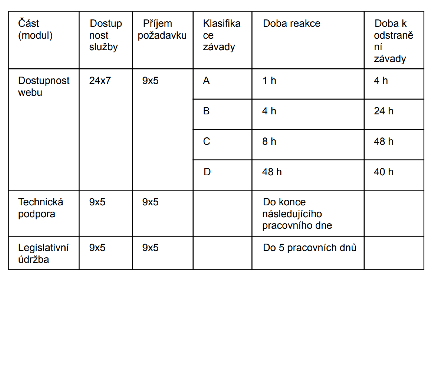 Hodnotou 24x7 se rozumí nepřetržité poskytování služby (24 hodin denně, 7 dnů v týdnu, tedy 365 dnů v roce). Hodnotou 9x5 se rozumí poskytování služby v pracovních dnech v době: Po - Čt 8:00 - 17:00 h Pá 8:00 - 15:30 h Klasifikace závad A Fatální problémy: • Úplná nedostupnost aplikace, web server neodpovídá. Mezi fatální problémy náleží rovněž neautorizovaná změna obsahu prezentace. B Kritické problémy: • Web server odpovídá, ale nezobrazuje korektní obsah prezentace, případně hlásí systémovou chybu, nebo chybu ke kódu aplikace. Návštěvníci nemohou aplikaci plnohodnotně užívat. C Závažné problémy: • Aplikace pracuje korektně, ale s aplikací nemohou pracovat redaktoři, kvůli chybám redakčního systému. D Ostatní problémy: • Návštěvníci i redaktoři mohou s aplikací plnohodnotně pracovat, ale v aplikaci se vyskytuje chování, které je v rozporu s uživatelskou dokumentací. Metodika výpočtu dostupnosti webové prezentace Pro výpočet skutečně dosažené dostupnosti se použije následujícího vzorec: (T1 - T2)
dostupnost = ------------------------------- x 100 % T1 T1 značí celkový počet hodin, po které má být v daném kalendářním měsíci webová prezentace provozována, s výjimkou doby oprávněného omezení provozu T2 značí celkový počet hodin, po které byla webová prezentace nedostupná nebo neplnila svou funkci (viz kategorie A klasifikace závad). Do měsíční nedostupnosti webové prezentace nebudou započítány výpadky ani přerušení nebo vady vyplývající z níže uvedených příčin: Plánované odstávky webové prezentace předem odsouhlasené objednatelem; Webová prezentace je změněna nebo upravena na pokyn objednatele a s jeho vědomím takovým způsobem, že parametry definované dostupnosti nemohou být splněny; V případě zásahu vyšší moci; Jakékoliv přerušení přímo vyplývající z poruch nebo nedostatků webové prezentace nebo zařízení způsobených objednatelem; Poruchy způsobené výpadky vybavení nebo systémů zajištěných objednatelem nebo jakoukoliv třetí stranou, která není řízena nebo kontrolována poskytovatelem. Příloha č. 2 Přehled reportů za obdobíVýkazy provedených činností jako podklad pro schválení a fakturaciPříloha č. 3 Ceník služebPříloha č. 4 Definice zástupců pro služby Za Prodávajícího – YOUR SYSTEM, spol. s r. o.:Za Kupujícího – Městská část praha 19Příloha č. 5 Seznam kontaktních bodů PoskytovateleSeznam pověřených osob ze strany Poskytovatele:Pracovník Poskytovatele odpovědný za řešení nestandardních situací:Zástupci dle Přílohy č.4Adresy servisních středisekJediné objednávkové místo servisních zásahů pro všechny komponenty:Helpdesk: Praha YOUR SYSTEM spol. s r.o.Türkova 2319/5b149 00 Praha 4Tel.: 277 775 555Lokální servisní centrum:Praha:YOUR SYSTEM spol. s r.o.Türkova 2319/5b149 00 Praha 4Tel.: 277 775 500Olomouc:YOUR SYSTEM spol. s r.o.Sladkovského 27772 00 OlomoucPlzeň:YOUR SYSTEM spol. s r.o.Pražská 45305 01 PlzeňBrno:YOUR SYSTEM, spol. s r.o.Hybešova 42 (Millenium Center)602 00 BrnoOstrava:YOUR SYSTEM, spol. s r.o.Razinova 1574/3700 30 OstravaPříloha č. 6 Pravidla pro hlášení požadavkůVeškeré požadavky budou vždy hlášeny přes Helpdesk poskytovatele. Kontaktní údaje na Helpdesk Poskytovatele jsou:telefonní číslo 277 775 555záložní GSM spojení 737 203 233e-mailová adresa helpdesk@ys.czwebové rozhraní na adrese https://helpdesk.ys.czPožadavky obdržené mimo výše uvedené komunikační kanály mohou být považovány za neplatné.Kontaktní body c) a d) je možno použít 24 hodin denně a 7 dní v týdnu. Ostatní body pak dle dostupnosti specifikované Přílohou č.1. Katalog služeb. Odezva na hlášení se dále řídí standardními nebo smluvními servisními podmínkami.Požadavky budou hlášeny výhradně smluvně dohodnutými oprávněnými osobami Odběratele, které jsou uvedeny v Příloze č.4 - „ I. Zástupce pro služby Objednatele“.Operátor Call centra přijme hlášení závady a předá ho technikovi odpovědnému za provedení servisního zásahu.Evidence a správa požadavků bude realizována v informačním systému Poskytovatele.V rámci hlášení požadavku bez ohledu na jeho charakter budou Poskytovatelem vždy požadovány a Odběratelem vždy poskytnuty základní identifikátory pro co nejrychlejší a nejefektivnější řešení:Příjmení a jméno oprávněné osoby nebo přidělený identifikátor IDTelefonické spojení na kontaktní osobuE-mailová adresa na kontaktní osobuLokalitaKontaktní údaje na další zainteresované osobyDatum a hodina vzniku závady (jedná-li se o závadu)Druh technologie nebo typ zařízení, kterého se požadavek týkáPřesný popis požadavku, závadyVeškerá platná hlášení slouží jako závazná objednávka pro provedení zásahu. Veškerá hlášení jsou u Poskytovatele archivována nejméně po dobu jednoho roku.Každé hlášení závady na Helpdesk Poskytovatele se ihned zavádí do informačního systému Poskytovatele, a na e-mail Objednatele automaticky odchází potvrzení o evidenci, kde jsou uvedeny veškeré vstupní údaje o hlášeném případu.Průběh celého servisního případu je zaznamenán a) v informačním systému Poskytovateleb) na Servisním protokolukde jsou obsaženy informace o hlášení případu a jeho řešení. Na servisním protokolu potvrzuje Objednatel provedení oprav(y), které nejsou nebo nemohou být řešeny pomocí vzdáleného přístupu.Příloha č. 7Místem plnění je sídlo Kupujícího:Semilská 43/1, 197 00 Praha 9 – KbelyYOUR SYSTEM, spol. s r.o.YOUR SYSTEM, spol. s r.o.se sídlem Türkova 2319/5b, 149 00 Praha 4 - Chodovtelefon / fax+420 277 775 500 / +420 277 775 501IČ 00174939DIČ CZ00174939Bankovní spojeníUniCredit Bank CZ, a.s.Číslo účtuxxxxxxxxxxxxxxJejímž jménem jedná   RNDr. Martin Nehasil, jednatel společnostise sídlem Semilská 43/1, 197 00 Praha 9 – Kbely telefon / fax+420 284 080 811IČ 00231304DIČ CZ00231304Bankovní spojeníČeská spořitelna a. s.Číslo účtuxxxxxxxxxxxJejímž jménem jedná   Starosta – Pavel Žďárský TermínVýznamDostupnostProcentní vyjádření času, po který má být služba (aplikace) dostupná pro uživatele vůči celkovému času určenému standardním harmonogramem provozu.OdezvaČas mezi iniciací procesu (vstup dat, telefonní ohlášení, odeslání e-mailu) a získání příslušného výstupu (potvrzení transakce, telefonní odpověď, odpověď na e-mail). Spokojenost uživateleMěřítko uživateli vnímané výkonnosti a kvality služby ve srovnání s jejich očekáváním; měřeno pravidelnými dotazníkovými průzkumy s důrazem na relativní změnu.SpolehlivostPočet výpadků nebo poruch příslušné služby za měřenou periodu.ZátěžÚroveň požadavků / aktivit, při jejímž překročení nemusí být zajištěna požadovaná úroveň služby.V Praze dne  17.12.2021V Praze dne 14. 12. 2021Za Objednatele:	Za Poskytovatele:…………………………………………………………………………………………………………RNDr. Martin Nehasil, 
jednatel společnostiPoložkaCena v Kč bez DPHCena Kč včetně DPHPodpora portálu paha19.cz9 600 Kč11 616 KčCena za hodinu práce nad rámec paušálu1 200 Kč1 452 KčVe věcech smluvních:RNDr. Martin NehasilVe věcech obchodních a smluvních:David PodzimekVe věcech smluvních:Pavel ŽďárskýVe věcech obchodních a smluvních:Tomáš Buršík 